11.05.20 г. – 17.05.20 г.Слушание музыки 4 класс хореография ДОП  Тема: Романсы Н.А.Римского-Корсакова.Из знаменитой плеяды русских композиторов 19-го века неоценимый вклад в сокровищницу классического романса сделал Н. А. Римский-Корсаков. Во всех его произведениях, включая и романсы, поражает, прежде всего, художественный аристократизм. Даже в его богатой лирике он благородно сдержан в выражении чувств, и это качество придает тончайшую прелесть его творениям.
Как национальный композитор Римский-Корсаков сохранил способность взволнованного восприятия всего, что уводило его к истокам русской национальной культуры, где всю свою творческую жизнь он прислушивался к голосам народного творчества и брал напетое и подсказанное народом в основу своих произведений.
Романсы образуют самостоятельную, почти не соприкасающуюся с оперно-симфонической тематикой и стилистикой область творчества, замкнутую главным образом в сфере лирики — эмоционально уравновешенной, окрашенной преимущественно в светлые тона спокойной созерцательности или элегические раздумья. Их тексты свидетельствуют о строгом взыскательном вкусе композитора. Они принадлежат крупнейшим поэтам — А.С.Пушкину, А. К. Толстому, А. Н. Майкову; ряд романсов написан на стихи Л. А. Мея, А. А. Фета, Г. Гейне, Дж. Байрона.
С благоговением и душевным трепетом слушаем романсы Римского-Корсакова...
растворяясь мыслями и чувствами в великом единстве музыки и поэзии.Послушайте несколько романсов Римского-Корсакова:https://audio-vk4.ru/?mp3=%D0%A0%D0%B8%D0%BC%D1%81%D0%BA%D0%B8%D0%B9-%D0%9A%D0%BE%D1%80%D1%81%D0%B0%D0%BA%D0%BE%D0%B2++%D1%80%D0%BE%D0%BC%D0%B0%D0%BD%D1%81%D1%8BД/з: Выписать несколько романсов Римского-Корсакова.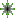 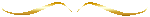 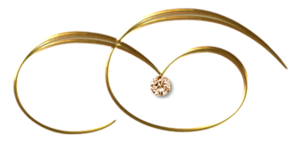 